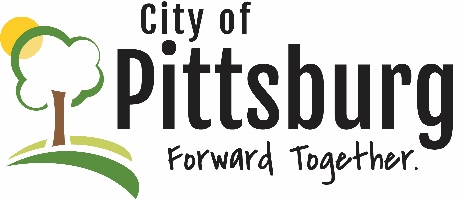 Sustainability Advisory CommitteeAgendaFebruary 13, 2019 5:30PM Meeting location: City HallWelcome and introductionsApproval of the AgendaOLD BUSINESSApproval of 12/12/18 Minutes Updates on Facebook page -  JoelElectric Utility - JayLand Use Plan – JayCommittee Member replacementsNEW BUSINESSPSU Student Project on Urban Wildlife – Katlin Dunsing, Dr. Christine BrodskyMeeting with PCMS Admin – Denise Fitzpatrick, Ashlei Bockover	Plans for a community celebration of Earth Day, Monday, April 22, 2019OTHER BUSINESS	Discussion of Webinars